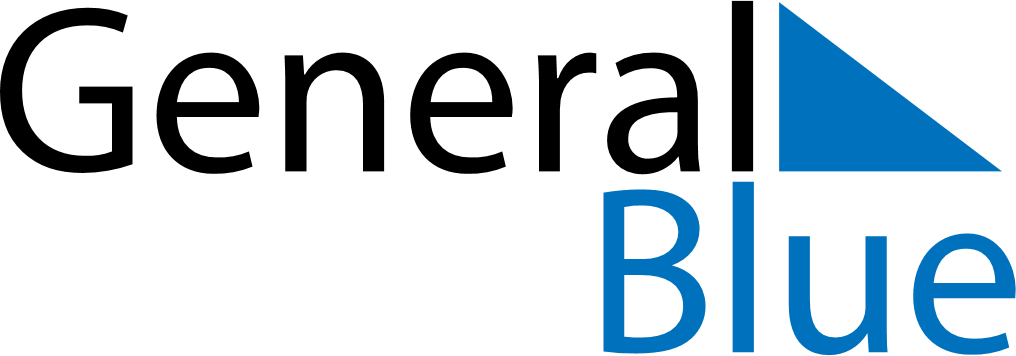 January 2021January 2021January 2021January 2021GuamGuamGuamMondayTuesdayWednesdayThursdayFridaySaturdaySaturdaySunday1223New Year’s Day45678991011121314151616171819202122232324Martin Luther King Jr. Day2526272829303031